
RECRUITMENT NOTIFICATIONNo. EMC/CMD/ET/10/2019												October 25, 2019Online Applications are invited from eligible candidates for filling up the post of Energy Technologist – B in Energy Management Centre Kerala (EMC). Eligible candidates may apply ONLINE through the website of Centre for Management Development (www.cmdkerala.net) by satisfying themselves with terms and conditions of this recruitment.Schedule of EventsStart date for submitting online application:	30.10.2019 (10:00 am)Last Date for submitting online application:	13.11.2019 (5:00 pm)NOTE:All appointments are on direct selection initially for a period of 5 years, with one year probation. 	Cut-off dates for eligibility:The cut-off date for the purpose of eligibility on age criteria shall be the 1st day of the month in which online registration commences i.e. 28.10.2019The cut-off date for Post Qualification experience will be the 1st day of the month in which online registration commences i.e. 28.10.2019Selection ProcessThe selection process may comprise of Written Examination/Interview. EMC/CMD reserves the absolute right to decide as to whether to use any of these modes for selection for the notified post.Instructions for Scanning of Photograph & Signature: -Scan the latest photograph of the candidate and upload the same in the space provided in the online application [scanned image shall be less than 200KB in *.JPG format only]Candidate shall make his/her signature on a white paper, scan the same and upload it in the space provided in the online application [scanned image shall be less than 50KB in *.JPG format only]The candidate has to scan his full signature, since the signature is proof of identity, it must be genuine and in full: initials are not sufficient. Signature in CAPITAL LETTERS is not permitted. The signature must be signed only by the candidate and may not by any other person.General InstructionsThe applicants are required to go through the detailed notification carefully and ensure themselves about their eligibility for this recruitment before applying and enter the particulars completely OnlineEMC/CMD shall not be responsible for any discrepancy in submitting the application through Online.Applicants must compulsorily fill-up all fields of applications and submit application through Online.Incomplete/incorrect application form will be summarily rejected. EMC/CMD under any circumstances will not entertain the information, if any, furnished by the candidate subsequently. Applicants should be careful in filling-up the application form at the time of Submission. If any lapse is detected during the scrutiny, the candidature will be rejected even though he/she comes through the final stage of recruitment process or even at a later stage.The applicant should not furnish any false, tampered, fabricated information or supress any material information while filling up the application form. If the particulars furnished in the Online application form do not tally with the Original documents produced by the Candidates his/her candidature will be rejected.EMC/CMD reserves the right to fill or not fill the post advertised.Only Post- Qualification experience of candidates/applicants will be consideredApplicants should have a valid personal email ID and mobile no., which should be kept active till the completion of this Recruitment Process. EMC/CMD may send intimation to download call letters for Written test/Group discussion/Interview through the registered e-mail ID. In case a candidate does not have a valid personal e-mail ID, he/she should create his/her new e-mail ID and mobile no. before applying on-line and must maintain that email account and mobile number.The copy of the Appointment letters, Salary Certificates, pay slip etc. will not be accepted in lieu of work experience certificate.DIRECTOR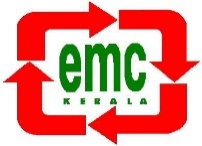 ENERGY MANAGEMENT CENTRE - KERALASreekrishna Nagar, Sreekaryam P.O, Thiruvananthapuram 695017PostQualificationExperienceNo. of VacanciesScale of PayEnergy Technologist – BB. Tech. with First Class2 years in a reputed institution having relevance to energy production, handling or utilization. 02Rs. 39500 - 83000